Katholische Frauengemeinschaft Deutschlands		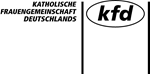 Bundesverband e. V.Abteilung Theologie/Politik/BildungFrau Ute Chrubasik	T:	0211 44992-74Postfach 320640	F:	0211 44992-8840421 Düsseldorf	M:	ute.chrubasik@kfd.deAnmeldungProfessionelle Sorgeberufe: anerkennen – aufwerten - ausweitenVon der Produktionsgesellschaft zur DienstleistungsgesellschaftHiermit melde ich mich verbindlich zur obigen Veranstaltung an. Die Teilnahmebedingungen habe ich zur Kenntnis genommen und akzeptiert.Ich möchte am Techniktest teilnehmen:   BemerkungenTermin:23. – 24. April 2021Ort:Online-SeminarVA-Nr.:21704Schutzgebühr:50,- €30,- € für kfd-MitgliederIch bin kfd-Mitglied:    jaIch bin kfd-Mitglied:    janeinIch möchte zukünftig keine Informationen zu Veranstaltungen des kfd-Bundesverbandes zugesandt bekommen: Ich möchte zukünftig keine Informationen zu Veranstaltungen des kfd-Bundesverbandes zugesandt bekommen: Ich möchte zukünftig keine Informationen zu Veranstaltungen des kfd-Bundesverbandes zugesandt bekommen: Ich möchte zukünftig keine Informationen zu Veranstaltungen des kfd-Bundesverbandes zugesandt bekommen: Ich möchte zukünftig keine Informationen zu Veranstaltungen des kfd-Bundesverbandes zugesandt bekommen: Ich möchte zukünftig keine Informationen zu Veranstaltungen des kfd-Bundesverbandes zugesandt bekommen: Name / VornameStraße / HausnummerPLZ / OrtTelefonEmailDiözesan-/
LandesverbandDatumName